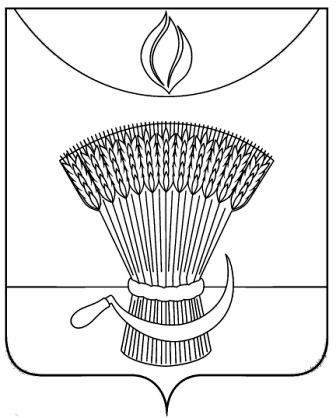 АДМИНИСТРАЦИЯ ГАВРИЛОВСКОГО РАЙОНАОТДЕЛ ОБРАЗОВАНИЯП Р И К А ЗО принятии дополнительных мер по профилактике детского дорожно-транспортного травматизма и проведении профилактической Шестой Глобальной недели безопасности дорожного движенияВ соответствии с письмом управления образования и науки Тамбовской области «О принятии дополнительных мер по профилактике детского дорожно-транспортного травматизма и проведении профилактической Шестой Глобальной недели безопасности дорожного движения», ПРИКАЗЫВАЮ:1.Провести в образовательных организациях района Шестую Глобальную неделю безопасности дорожного движения. 2.Директору МБОУ 2-Гавриловской сош А.А. Филимонову:2.1.Организовать участие образовательных организаций района в профилактической Шестой Глобальной неделе безопасности дорожного движения.2.2. проработать дополнительные меры по профилактике детского дорожно-транспортного травматизма в период предстоящего летнего отдыха детей;2.3.провести широкую пропагандистскую и информационную работу среди учащихся и родителей в поддержку основной идеи Недели под общим девизом «Снижаем скорость – сохраняем жизнь»;2.4. Информацию о проделанной работе предоставить согласно приложению в  срок в срок до 23 мая 2021 года на repin@r51.tambov.gov.ru;3.Контроль за исполнением настоящего приказа оставляю за собой.Начальник отдела образования                                        Н.Н. Кузенковаадминистрации районаОтчет о работе20.05.2021с.  Гавриловка 2-я№119№ н\пТерриторияИнформация о принятых дополнительных мерах по профилактике детского дорожно-транспортного травматизма в период предстоящего летнего отдыха детейКоличество несовершеннолетних, принявших участие в профилактических мероприятияхКоличество родителей, принявших участие в профилактических мероприятияхИнформация о задействованных структурах Количествоматериаловв СМИ в поддержку основной идеи Недели под общим девизом «Снижаем скорость – сохраняем жизнь»1